Visite du CO de Marly – Bienvenue au CO de Marly !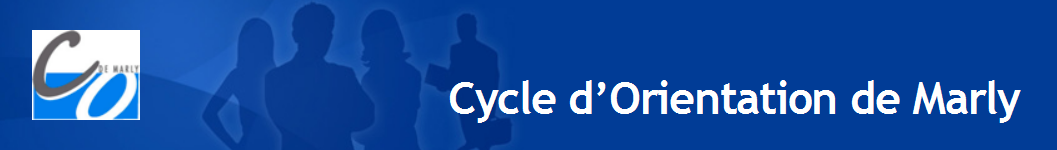 Note le numéro !Le numéro 1, c’est la classe ressource.Le numéro 2, c’est -----------------------------------N°La salle, l’endroitles mots importantsdans ta langue1La classe ressourcela salle de classele / la professeurles élèvesle tableaula chaisela table__________________________________________________________________________________________________________________le couloir / le vestiairela garde-robeles chaussonsles chaussuresle crochet____________________________________________________________________________les toilettes / les WCles toilettes pour fillesles toilettes pour garçons« Est-ce que je peux aller aux toilettes s’il vous plaît ? »_______________________________________________________________________________la bibliothèque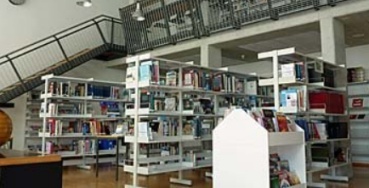 le livreles étagères______________________________________le bureau des adjoints 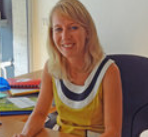 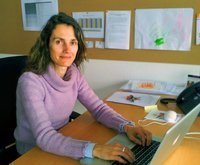 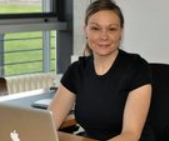 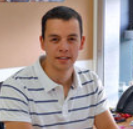 La disciplineLes renseignementsMadame BersetMadame Savoy Madame JaccheoMonsieur Carron______________________________________le bureau du directeur, 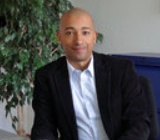 Monsieur Bugnardle directeurle professeur______________________________________la cuisine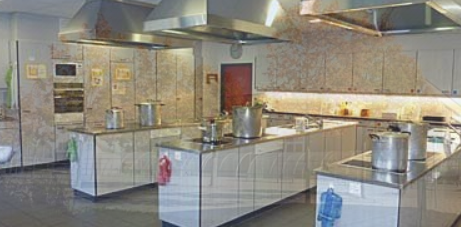 les plaques électriquesle frigol’évier__________________________________________________________la salle de biologiela salle informatique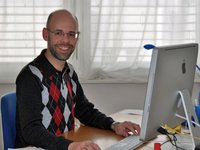 L’informaticien : Monsieur Portmannun ordinateur _______________________le parc à vélosLe véloLa motoLe scooterLa mobylette____________________________________________________________________________la mensamangerboirele repas de midila pause____________________________________________________________________________la salle de sport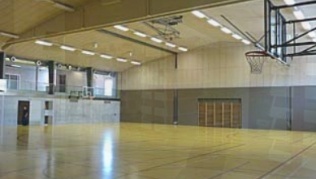 Les concierges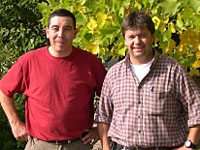 Jean-Luc Schueler et Stéphane Scherweyle conciergenettoyerréparerla femme de ménage____________________________________________________________________________Le secrétariat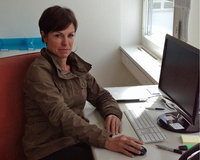 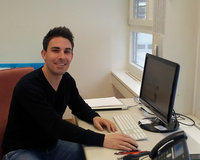 Madame ScybozMonsieur Gendrel’aumonerie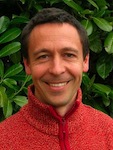 Monsieur Wildécouterconseillerparler de sa foi_________________________________________________________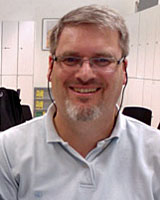 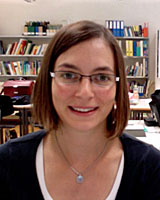 Monsieur MaugèreMadame Galleyécouteraider conseiller_________________________________________________________l’orientation professionnelleMonsieur Murithtrouver un stageécrire un curriculum vitaetravaillerfaire des études____________________________________________________________________________